The Italian Spinone Club of FIELD TRIAL ENTRY FORM 2020-2021The Italian Spinone Club of FIELD TRIAL ENTRY FORM 2020-2021The Italian Spinone Club of FIELD TRIAL ENTRY FORM 2020-2021The Italian Spinone Club of FIELD TRIAL ENTRY FORM 2020-2021The Italian Spinone Club of FIELD TRIAL ENTRY FORM 2020-2021The Italian Spinone Club of FIELD TRIAL ENTRY FORM 2020-2021The Italian Spinone Club of FIELD TRIAL ENTRY FORM 2020-2021VENUE:VENUE:DATE:DATE:The Italian Spinone Club of FIELD TRIAL ENTRY FORM 2020-2021The Italian Spinone Club of FIELD TRIAL ENTRY FORM 2020-2021The Italian Spinone Club of FIELD TRIAL ENTRY FORM 2020-2021The Italian Spinone Club of FIELD TRIAL ENTRY FORM 2020-2021The Italian Spinone Club of FIELD TRIAL ENTRY FORM 2020-2021The Italian Spinone Club of FIELD TRIAL ENTRY FORM 2020-2021The Italian Spinone Club of FIELD TRIAL ENTRY FORM 2020-2021STAKE:STAKE:ENTRIES CLOSE:ENTRIES CLOSE: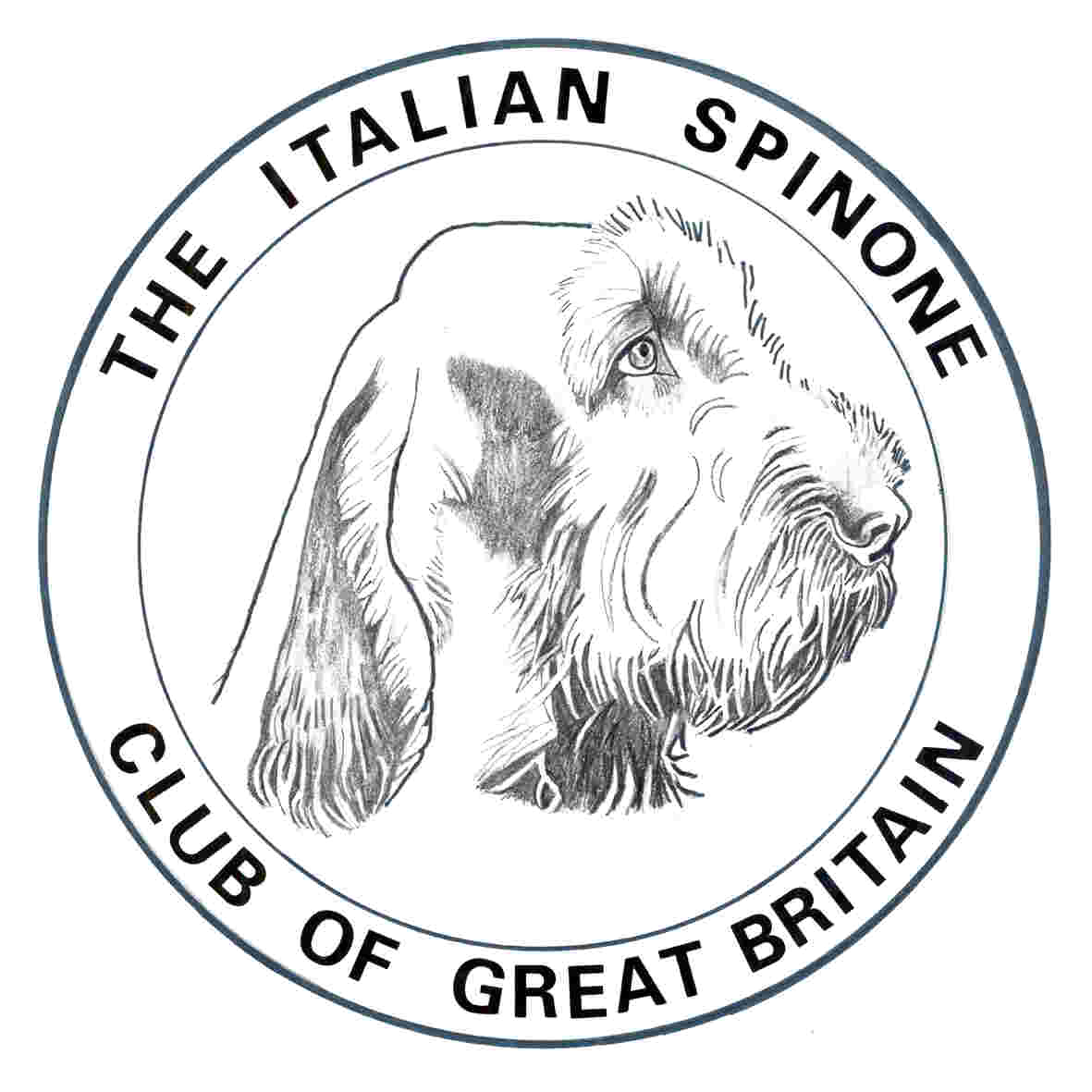 ID No 1384ID No 1384INSTRUCTIONS: Writing MUST BE IN INK AND BLOCK CAPITALS.  This form must be used by one person only (or partnership).Use one line only for each dog. The name of the dog and all the details as recorded with The Kennel Club must be given on this entry form. If an error is made the dog may be disqualified by the Committee of The Kennel Club. ENTRIES FOR FIELD TRIALS WILL ONLY BE ACCEPTED FROM GUNDOGS REGISTERED AT THE KENNEL CLUB IN THE GUNDOG GROUP (vide Reg. J1a., J7a & B20) and if a registered dog has changed ownership the TRANSFER must be applied for before the closing of entries.When entering more than one breed or variety, use if possible a separate form for each. On no account will entries be accepted without fees.INSTRUCTIONS: Writing MUST BE IN INK AND BLOCK CAPITALS.  This form must be used by one person only (or partnership).Use one line only for each dog. The name of the dog and all the details as recorded with The Kennel Club must be given on this entry form. If an error is made the dog may be disqualified by the Committee of The Kennel Club. ENTRIES FOR FIELD TRIALS WILL ONLY BE ACCEPTED FROM GUNDOGS REGISTERED AT THE KENNEL CLUB IN THE GUNDOG GROUP (vide Reg. J1a., J7a & B20) and if a registered dog has changed ownership the TRANSFER must be applied for before the closing of entries.When entering more than one breed or variety, use if possible a separate form for each. On no account will entries be accepted without fees.INSTRUCTIONS: Writing MUST BE IN INK AND BLOCK CAPITALS.  This form must be used by one person only (or partnership).Use one line only for each dog. The name of the dog and all the details as recorded with The Kennel Club must be given on this entry form. If an error is made the dog may be disqualified by the Committee of The Kennel Club. ENTRIES FOR FIELD TRIALS WILL ONLY BE ACCEPTED FROM GUNDOGS REGISTERED AT THE KENNEL CLUB IN THE GUNDOG GROUP (vide Reg. J1a., J7a & B20) and if a registered dog has changed ownership the TRANSFER must be applied for before the closing of entries.When entering more than one breed or variety, use if possible a separate form for each. On no account will entries be accepted without fees.INSTRUCTIONS: Writing MUST BE IN INK AND BLOCK CAPITALS.  This form must be used by one person only (or partnership).Use one line only for each dog. The name of the dog and all the details as recorded with The Kennel Club must be given on this entry form. If an error is made the dog may be disqualified by the Committee of The Kennel Club. ENTRIES FOR FIELD TRIALS WILL ONLY BE ACCEPTED FROM GUNDOGS REGISTERED AT THE KENNEL CLUB IN THE GUNDOG GROUP (vide Reg. J1a., J7a & B20) and if a registered dog has changed ownership the TRANSFER must be applied for before the closing of entries.When entering more than one breed or variety, use if possible a separate form for each. On no account will entries be accepted without fees.INSTRUCTIONS: Writing MUST BE IN INK AND BLOCK CAPITALS.  This form must be used by one person only (or partnership).Use one line only for each dog. The name of the dog and all the details as recorded with The Kennel Club must be given on this entry form. If an error is made the dog may be disqualified by the Committee of The Kennel Club. ENTRIES FOR FIELD TRIALS WILL ONLY BE ACCEPTED FROM GUNDOGS REGISTERED AT THE KENNEL CLUB IN THE GUNDOG GROUP (vide Reg. J1a., J7a & B20) and if a registered dog has changed ownership the TRANSFER must be applied for before the closing of entries.When entering more than one breed or variety, use if possible a separate form for each. On no account will entries be accepted without fees.INSTRUCTIONS: Writing MUST BE IN INK AND BLOCK CAPITALS.  This form must be used by one person only (or partnership).Use one line only for each dog. The name of the dog and all the details as recorded with The Kennel Club must be given on this entry form. If an error is made the dog may be disqualified by the Committee of The Kennel Club. ENTRIES FOR FIELD TRIALS WILL ONLY BE ACCEPTED FROM GUNDOGS REGISTERED AT THE KENNEL CLUB IN THE GUNDOG GROUP (vide Reg. J1a., J7a & B20) and if a registered dog has changed ownership the TRANSFER must be applied for before the closing of entries.When entering more than one breed or variety, use if possible a separate form for each. On no account will entries be accepted without fees.INSTRUCTIONS: Writing MUST BE IN INK AND BLOCK CAPITALS.  This form must be used by one person only (or partnership).Use one line only for each dog. The name of the dog and all the details as recorded with The Kennel Club must be given on this entry form. If an error is made the dog may be disqualified by the Committee of The Kennel Club. ENTRIES FOR FIELD TRIALS WILL ONLY BE ACCEPTED FROM GUNDOGS REGISTERED AT THE KENNEL CLUB IN THE GUNDOG GROUP (vide Reg. J1a., J7a & B20) and if a registered dog has changed ownership the TRANSFER must be applied for before the closing of entries.When entering more than one breed or variety, use if possible a separate form for each. On no account will entries be accepted without fees.INSTRUCTIONS: Writing MUST BE IN INK AND BLOCK CAPITALS.  This form must be used by one person only (or partnership).Use one line only for each dog. The name of the dog and all the details as recorded with The Kennel Club must be given on this entry form. If an error is made the dog may be disqualified by the Committee of The Kennel Club. ENTRIES FOR FIELD TRIALS WILL ONLY BE ACCEPTED FROM GUNDOGS REGISTERED AT THE KENNEL CLUB IN THE GUNDOG GROUP (vide Reg. J1a., J7a & B20) and if a registered dog has changed ownership the TRANSFER must be applied for before the closing of entries.When entering more than one breed or variety, use if possible a separate form for each. On no account will entries be accepted without fees.INSTRUCTIONS: Writing MUST BE IN INK AND BLOCK CAPITALS.  This form must be used by one person only (or partnership).Use one line only for each dog. The name of the dog and all the details as recorded with The Kennel Club must be given on this entry form. If an error is made the dog may be disqualified by the Committee of The Kennel Club. ENTRIES FOR FIELD TRIALS WILL ONLY BE ACCEPTED FROM GUNDOGS REGISTERED AT THE KENNEL CLUB IN THE GUNDOG GROUP (vide Reg. J1a., J7a & B20) and if a registered dog has changed ownership the TRANSFER must be applied for before the closing of entries.When entering more than one breed or variety, use if possible a separate form for each. On no account will entries be accepted without fees.INSTRUCTIONS: Writing MUST BE IN INK AND BLOCK CAPITALS.  This form must be used by one person only (or partnership).Use one line only for each dog. The name of the dog and all the details as recorded with The Kennel Club must be given on this entry form. If an error is made the dog may be disqualified by the Committee of The Kennel Club. ENTRIES FOR FIELD TRIALS WILL ONLY BE ACCEPTED FROM GUNDOGS REGISTERED AT THE KENNEL CLUB IN THE GUNDOG GROUP (vide Reg. J1a., J7a & B20) and if a registered dog has changed ownership the TRANSFER must be applied for before the closing of entries.When entering more than one breed or variety, use if possible a separate form for each. On no account will entries be accepted without fees.Entry Fee:Members: £35.00Non-members: £40.00Entry Fee:Members: £35.00Non-members: £40.00Entry Fee:Members: £35.00Non-members: £40.00REGISTERED NAME OF DOG  (BLOCK CAPITALS)REGISTERED NAME OF DOG  (BLOCK CAPITALS)REGISTERED NAME OF DOG  (BLOCK CAPITALS)KENNEL CLUB REG. NO.STUD BOOK NO.ATC NO.KENNEL CLUB REG. NO.STUD BOOK NO.ATC NO.KENNEL CLUB REG. NO.STUD BOOK NO.ATC NO.KENNEL CLUB REG. NO.STUD BOOK NO.ATC NO.FULL DATEOF BIRTHFULL DATEOF BIRTHBREEDER(BLOCK CAPITALS)SIRE(BLOCK CAPITALS)SIRE(BLOCK CAPITALS)DAM(BLOCK LETTERS)DAM(BLOCK LETTERS)1BREEDBREEDBREEDBREEDSEXSEX2BREEDBREEDBREEDBREEDSEXSEXIf you do not want your address on the card please tick this box     □If you do not want your address on the card please tick this box     □If you do not want your address on the card please tick this box     □If you do not want your address on the card please tick this box     □If you do not want your address on the card please tick this box     □QualificationSee Schedule 	DATEQualificationSee Schedule 	DATEQualificationSee Schedule 	DATEAWARDAWARDSTAKEPROMOTING SOCIETYPROMOTING SOCIETYPROMOTING SOCIETYPROMOTING SOCIETYName of Owner(s) (In block letters)AddressName of Owner(s) (In block letters)AddressName of Owner(s) (In block letters)AddressName of Owner(s) (In block letters)AddressName of Owner(s) (In block letters)Address12Telephone No:		                            Email:Telephone No:		                            Email:Telephone No:		                            Email:Telephone No:		                            Email:Telephone No:		                            Email:ONE LINE FOR EACH DOG				CHECK ALL DETAILS BEFORE POSTINGDECLARATIONI/we agreed to submit to and be bound by The Kennel Club Rules and Regulations in their present form or as they may be amended from time to time in relation to all canine matters with which The Kennel Club is concerned and that this entry is made upon the basis that all single or joint owners of this dog(s) have authorised/consented to this entry.I/we also undertake to abide by the Regulations of this Trial/ Test and not to bring to the Trial/Test any dog which has contracted or been knowingly exposed to any infectious disease during the 21 days prior to the day of the Trial/Test, or which is suffering from a visible condition which adversely affects its health or welfare.  I also declare that I am fully conversant with the Field Trial and Gundog Working Test Regulations.I further declare that I believe to the best of my knowledge that the dogs are not liable to disqualification under Kennel Club Rules and Regulations.Usual Signature of Owner(s)……………………………………….. Date ………………………………………….Note: Dogs entered in breach of Kennel Club Rules and FT. Regulations are liable to disqualification whether or not the owner was aware of the breach.ONE LINE FOR EACH DOG				CHECK ALL DETAILS BEFORE POSTINGDECLARATIONI/we agreed to submit to and be bound by The Kennel Club Rules and Regulations in their present form or as they may be amended from time to time in relation to all canine matters with which The Kennel Club is concerned and that this entry is made upon the basis that all single or joint owners of this dog(s) have authorised/consented to this entry.I/we also undertake to abide by the Regulations of this Trial/ Test and not to bring to the Trial/Test any dog which has contracted or been knowingly exposed to any infectious disease during the 21 days prior to the day of the Trial/Test, or which is suffering from a visible condition which adversely affects its health or welfare.  I also declare that I am fully conversant with the Field Trial and Gundog Working Test Regulations.I further declare that I believe to the best of my knowledge that the dogs are not liable to disqualification under Kennel Club Rules and Regulations.Usual Signature of Owner(s)……………………………………….. Date ………………………………………….Note: Dogs entered in breach of Kennel Club Rules and FT. Regulations are liable to disqualification whether or not the owner was aware of the breach.ONE LINE FOR EACH DOG				CHECK ALL DETAILS BEFORE POSTINGDECLARATIONI/we agreed to submit to and be bound by The Kennel Club Rules and Regulations in their present form or as they may be amended from time to time in relation to all canine matters with which The Kennel Club is concerned and that this entry is made upon the basis that all single or joint owners of this dog(s) have authorised/consented to this entry.I/we also undertake to abide by the Regulations of this Trial/ Test and not to bring to the Trial/Test any dog which has contracted or been knowingly exposed to any infectious disease during the 21 days prior to the day of the Trial/Test, or which is suffering from a visible condition which adversely affects its health or welfare.  I also declare that I am fully conversant with the Field Trial and Gundog Working Test Regulations.I further declare that I believe to the best of my knowledge that the dogs are not liable to disqualification under Kennel Club Rules and Regulations.Usual Signature of Owner(s)……………………………………….. Date ………………………………………….Note: Dogs entered in breach of Kennel Club Rules and FT. Regulations are liable to disqualification whether or not the owner was aware of the breach.ONE LINE FOR EACH DOG				CHECK ALL DETAILS BEFORE POSTINGDECLARATIONI/we agreed to submit to and be bound by The Kennel Club Rules and Regulations in their present form or as they may be amended from time to time in relation to all canine matters with which The Kennel Club is concerned and that this entry is made upon the basis that all single or joint owners of this dog(s) have authorised/consented to this entry.I/we also undertake to abide by the Regulations of this Trial/ Test and not to bring to the Trial/Test any dog which has contracted or been knowingly exposed to any infectious disease during the 21 days prior to the day of the Trial/Test, or which is suffering from a visible condition which adversely affects its health or welfare.  I also declare that I am fully conversant with the Field Trial and Gundog Working Test Regulations.I further declare that I believe to the best of my knowledge that the dogs are not liable to disqualification under Kennel Club Rules and Regulations.Usual Signature of Owner(s)……………………………………….. Date ………………………………………….Note: Dogs entered in breach of Kennel Club Rules and FT. Regulations are liable to disqualification whether or not the owner was aware of the breach.ONE LINE FOR EACH DOG				CHECK ALL DETAILS BEFORE POSTINGDECLARATIONI/we agreed to submit to and be bound by The Kennel Club Rules and Regulations in their present form or as they may be amended from time to time in relation to all canine matters with which The Kennel Club is concerned and that this entry is made upon the basis that all single or joint owners of this dog(s) have authorised/consented to this entry.I/we also undertake to abide by the Regulations of this Trial/ Test and not to bring to the Trial/Test any dog which has contracted or been knowingly exposed to any infectious disease during the 21 days prior to the day of the Trial/Test, or which is suffering from a visible condition which adversely affects its health or welfare.  I also declare that I am fully conversant with the Field Trial and Gundog Working Test Regulations.I further declare that I believe to the best of my knowledge that the dogs are not liable to disqualification under Kennel Club Rules and Regulations.Usual Signature of Owner(s)……………………………………….. Date ………………………………………….Note: Dogs entered in breach of Kennel Club Rules and FT. Regulations are liable to disqualification whether or not the owner was aware of the breach.ONE LINE FOR EACH DOG				CHECK ALL DETAILS BEFORE POSTINGDECLARATIONI/we agreed to submit to and be bound by The Kennel Club Rules and Regulations in their present form or as they may be amended from time to time in relation to all canine matters with which The Kennel Club is concerned and that this entry is made upon the basis that all single or joint owners of this dog(s) have authorised/consented to this entry.I/we also undertake to abide by the Regulations of this Trial/ Test and not to bring to the Trial/Test any dog which has contracted or been knowingly exposed to any infectious disease during the 21 days prior to the day of the Trial/Test, or which is suffering from a visible condition which adversely affects its health or welfare.  I also declare that I am fully conversant with the Field Trial and Gundog Working Test Regulations.I further declare that I believe to the best of my knowledge that the dogs are not liable to disqualification under Kennel Club Rules and Regulations.Usual Signature of Owner(s)……………………………………….. Date ………………………………………….Note: Dogs entered in breach of Kennel Club Rules and FT. Regulations are liable to disqualification whether or not the owner was aware of the breach.ONE LINE FOR EACH DOG				CHECK ALL DETAILS BEFORE POSTINGDECLARATIONI/we agreed to submit to and be bound by The Kennel Club Rules and Regulations in their present form or as they may be amended from time to time in relation to all canine matters with which The Kennel Club is concerned and that this entry is made upon the basis that all single or joint owners of this dog(s) have authorised/consented to this entry.I/we also undertake to abide by the Regulations of this Trial/ Test and not to bring to the Trial/Test any dog which has contracted or been knowingly exposed to any infectious disease during the 21 days prior to the day of the Trial/Test, or which is suffering from a visible condition which adversely affects its health or welfare.  I also declare that I am fully conversant with the Field Trial and Gundog Working Test Regulations.I further declare that I believe to the best of my knowledge that the dogs are not liable to disqualification under Kennel Club Rules and Regulations.Usual Signature of Owner(s)……………………………………….. Date ………………………………………….Note: Dogs entered in breach of Kennel Club Rules and FT. Regulations are liable to disqualification whether or not the owner was aware of the breach.ONE LINE FOR EACH DOG				CHECK ALL DETAILS BEFORE POSTINGDECLARATIONI/we agreed to submit to and be bound by The Kennel Club Rules and Regulations in their present form or as they may be amended from time to time in relation to all canine matters with which The Kennel Club is concerned and that this entry is made upon the basis that all single or joint owners of this dog(s) have authorised/consented to this entry.I/we also undertake to abide by the Regulations of this Trial/ Test and not to bring to the Trial/Test any dog which has contracted or been knowingly exposed to any infectious disease during the 21 days prior to the day of the Trial/Test, or which is suffering from a visible condition which adversely affects its health or welfare.  I also declare that I am fully conversant with the Field Trial and Gundog Working Test Regulations.I further declare that I believe to the best of my knowledge that the dogs are not liable to disqualification under Kennel Club Rules and Regulations.Usual Signature of Owner(s)……………………………………….. Date ………………………………………….Note: Dogs entered in breach of Kennel Club Rules and FT. Regulations are liable to disqualification whether or not the owner was aware of the breach.ONE LINE FOR EACH DOG				CHECK ALL DETAILS BEFORE POSTINGDECLARATIONI/we agreed to submit to and be bound by The Kennel Club Rules and Regulations in their present form or as they may be amended from time to time in relation to all canine matters with which The Kennel Club is concerned and that this entry is made upon the basis that all single or joint owners of this dog(s) have authorised/consented to this entry.I/we also undertake to abide by the Regulations of this Trial/ Test and not to bring to the Trial/Test any dog which has contracted or been knowingly exposed to any infectious disease during the 21 days prior to the day of the Trial/Test, or which is suffering from a visible condition which adversely affects its health or welfare.  I also declare that I am fully conversant with the Field Trial and Gundog Working Test Regulations.I further declare that I believe to the best of my knowledge that the dogs are not liable to disqualification under Kennel Club Rules and Regulations.Usual Signature of Owner(s)……………………………………….. Date ………………………………………….Note: Dogs entered in breach of Kennel Club Rules and FT. Regulations are liable to disqualification whether or not the owner was aware of the breach.ONE LINE FOR EACH DOG				CHECK ALL DETAILS BEFORE POSTINGDECLARATIONI/we agreed to submit to and be bound by The Kennel Club Rules and Regulations in their present form or as they may be amended from time to time in relation to all canine matters with which The Kennel Club is concerned and that this entry is made upon the basis that all single or joint owners of this dog(s) have authorised/consented to this entry.I/we also undertake to abide by the Regulations of this Trial/ Test and not to bring to the Trial/Test any dog which has contracted or been knowingly exposed to any infectious disease during the 21 days prior to the day of the Trial/Test, or which is suffering from a visible condition which adversely affects its health or welfare.  I also declare that I am fully conversant with the Field Trial and Gundog Working Test Regulations.I further declare that I believe to the best of my knowledge that the dogs are not liable to disqualification under Kennel Club Rules and Regulations.Usual Signature of Owner(s)……………………………………….. Date ………………………………………….Note: Dogs entered in breach of Kennel Club Rules and FT. Regulations are liable to disqualification whether or not the owner was aware of the breach.Entries and Fees which MUST BE PREPAID to be sent to:Alix Johnson, FT Sec. ISCGB1 Ducks Cottages, Nether Wallop, Stockbridge, Hants SO20 8HETel: 01264 781913                      E-mail: 3girlsandtrev@lineone.netName of Handler (In block letters)AddressTelephone No:			                    Email:Entries and Fees which MUST BE PREPAID to be sent to:Alix Johnson, FT Sec. ISCGB1 Ducks Cottages, Nether Wallop, Stockbridge, Hants SO20 8HETel: 01264 781913                      E-mail: 3girlsandtrev@lineone.netName of Handler (In block letters)AddressTelephone No:			                    Email:Entries and Fees which MUST BE PREPAID to be sent to:Alix Johnson, FT Sec. ISCGB1 Ducks Cottages, Nether Wallop, Stockbridge, Hants SO20 8HETel: 01264 781913                      E-mail: 3girlsandtrev@lineone.netName of Handler (In block letters)AddressTelephone No:			                    Email:Entries and Fees which MUST BE PREPAID to be sent to:Alix Johnson, FT Sec. ISCGB1 Ducks Cottages, Nether Wallop, Stockbridge, Hants SO20 8HETel: 01264 781913                      E-mail: 3girlsandtrev@lineone.netName of Handler (In block letters)AddressTelephone No:			                    Email:Entries and Fees which MUST BE PREPAID to be sent to:Alix Johnson, FT Sec. ISCGB1 Ducks Cottages, Nether Wallop, Stockbridge, Hants SO20 8HETel: 01264 781913                      E-mail: 3girlsandtrev@lineone.netName of Handler (In block letters)AddressTelephone No:			                    Email: